Governor’s Office of Drug Control PolicyAgency Performance ReportingState Fiscal Year 2005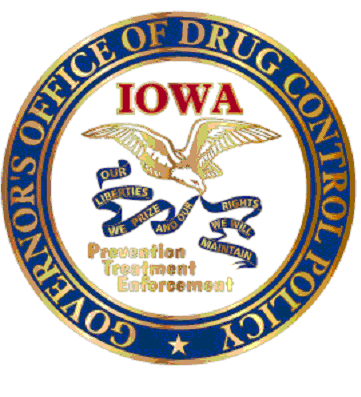 IntroductionThe Agency Performance Report for the Governor’s Office of Drug Control Policy is published in accordance with the Accountable Government Act.  The information provided within this report is to aid in decision-making and to illustrate accountability to stakeholders and citizens.  The report is indicative of the agency’s progress in meeting performance targets and achieving goals consistent with the enterprise strategic plan, the agency strategic plan and agency performance plan.Major accomplishments of SFY2005 included improved policy through passage of pseudoephedrine control legislation (SF169), significantly reducing the occurrence of meth labs in .  The agency implemented a new and innovative program, the Drug Endangered Children’s program (DEC).  Federal grant funds were leveraged, a statewide DEC coordinator was hired, protocols were established, and three DEC teams were formed to coordinate resources of the public health, private health care, human service and criminal justice systems, to protect children and hold abusers accountable. The 2005 Performance Plan measures vary from the initial plan submitted in August 2005 as a result of suggestions received from the Accountable Government Act team, implementation of I3, and SFY06 planning.  As a result, many of the SFY05 measures did not have targets.  100% of the measures that did have targets were exceeded.Funding limitations are a challenge facing the agency.  Due to a lack of funding for increased costs and anticipation of future federal funding reductions, ODCP elected not to fill two vacant positions that became open because of early out and normal attrition.  In these cases, essential work has been reallocated to other positions.  These reassignments will continue until budgets increase sufficiently to allow new hires.In spite of increased workloads and a reduced workforce, ODCP has successfully implemented the new I3 financial system, I3 budget system and the reporting requirements of the Accountable Government Act.  With reductions in federal formula grant funding, it is increasingly important for the coordinator to work with federal officials on discretionary grant funding.  The success of these efforts results in increasing the grant application proposals written and administered by a reduced workforce.During these difficult economic times, the role of the Coordinator’s Office becomes essential in coordinating state and local agency resources and efforts, and focusing on efficiencies that can be gained from that coordinated effort. We invite all citizens, businesses, and non-profit organizations in  to join with the Governor’s Office of Drug Control Policy and its partners in achieving the Leadership Agenda goal “to provide safe quality living options in their communities for those at risk of abuse”.Sincerely,Marvin L. Van HaaftenDrug Policy CoordinatorGovernor’s Office of Drug Control PolicyOverview STATEMENTThe  of the Governor’s Office of Drug Control Policy is to serve as a leader and a catalyst for improving the health and safety of all Iowans by promoting strategic approaches and collaboration to reduce drug use and related crime.VISION STATEMENTThe Vision of the Governor’s Office of Drug Control Policy is to empower  citizens, organizations, and policy makers to cultivate safe and drug free communities.GUIDING PRINCIPLESThe Drug Policy Coordinator and the Office of Drug Control Policy strive to improve the health and safety of all Iowans by working with several organizations to initiate and coordinate policies and programs that address the complexities of substance abuse and drug trafficking.  ODCP administers federal grant funds in a highly credible and fundamentally fair manner.  The agency also takes a leadership role in alerting the public to important substance abuse and drug trafficking issues, and is a reliable information source for policy makers.Major services and products of ODCP are:Coordination of policies, programs and resources involving state, federal and local agencies to strategically address substance abuse in .To procure and administer federal grant program funding and other resources to strengthen local and state drug enforcement and treatment efforts focusing primarily on criminal offenders in Iowa, and to enhance substance abuse prevention efforts at the community level.Public Policy & Education (Educate the public about emerging substance abuse issues, and advise elected officials on policy matters.)Through a comprehensive website, we also provide customer access to major services, such as the annual Iowa Drug Control Strategy, Strategic Plan, Agency Performance Plan, grant application opportunities, programs and other resources.  These services are found on the ODCP website at www.state.ia.us/odcp.The Office of the Drug Policy Coordinator is a department within the executive branch of  State Government. The agency is established in Iowa Code Chapter 80E.  The Coordinator directs the Governor’s Office of Drug Control Policy; coordinates and monitors all statewide counter-drug efforts, substance abuse treatment grants and programs, and substance abuse prevention and education programs; and engages in other related activities involving the Departments of public safety, corrections, education, public health and human services.  The coordinator assists in the development of local and community strategies to fight substance abuse, including law enforcement, education, and treatment activities.During fiscal year 2005, ODCP had 8 full-time employees.  The agency is non-merit and contract exempt.  The agency budget during SFY2005 consisted of $263,195 state general fund appropriations, $174,635 in fees/fines collected, and nearly $8 million in federal receipts.KEY RESULTSStrategic GoalName:  Enhance coordination and leadership to improve ’s response to drug use and related crime.		Description: Initiate innovative approaches and embed promising or proven techniques to reduce the supply of and demand for illegal drugs.Why we are doing this:  Drug abuse in  has been compounded in recent years by the demand for, and supply of, highly addictive methamphetamine.  Users of this drug can be prone to violence and child neglect.  Recent legislation to control the key ingredient used to make meth appears to be having its intended effect of curbing meth labs, and their accompanying hazards, in .  Very significant challenges remain, including reducing the out-of-state supply of meth and the demand by Iowans who use it, plus other forms of substance abuse that have not subsided during the rising meth problem.What we’re doing to achieve results:  ODCP is monitoring the effectiveness of ’s new pseudoephedrine control law, which in its early stages appears to be responsible for causing a dramatic drop in meth labs.  Further reductions are anticipated when testing on an anti-meth anhydrous ammonia additive is completed, and mechanical or chemical locks are available for widespread use.  ODCP is now working with law enforcement agencies to devote more resources—previously tied up with meth lab responses—to interrupt the larger supply of meth and other drugs flowing into  from out of state.  ODCP is also working with Iowa’s Drug Policy Advisory Council and other state agencies on more effective substance abuse treatment strategies to address the demand for meth and other drugs and break the cycle of addiction.  More information on the pseudoephedrine control law is available at http://www.state.ia.us/odcp.KEY RESULTService/Product/ActivityName:  Community Coordination and Development		Description: Increase outreach to vulnerable populations in rural communities.Why we are doing this:  Too often, and many times hidden from public view, vulnerable children are unwitting victims of illegal drug use and manufacturing.  In 2004, the number of  child abuse cases in which illegal drugs were found in a child’s body totaled 1,713.  Some of these cases involved children found in or near hazardous meth labs or chemicals used to make meth.  Many more were exposed to other dangerous drugs.  Children who are abused in drug environments may be subjected to physical and verbal abuse, and neglect.What we're doing to achieve results:  ODCP is working with the Attorney General’s office and many other local and state organizations to expand ’s Drug Endangered Children (DEC) program.  Local multi-disciplinary DEC teams are being formed to leverage and coordinate resources of the public health, private health care, human service and criminal justice systems, to protect children and hold abusers accountable.  When appropriate, the program also strives to assist families in obtaining substance abuse treatment.  More information on ’s DEC program is available at http://iowadec.org.AGENCY PERFORMANCE PLAN RESULTSFY 2005AGENCY PERFORMANCE PLAN RESULTSFY 2005AccountabilityEfficiencyCollaborationFairnessCoordinationHonestyCustomer ServiceInnovationEffectivenessLeadership                                                                                 Results What was achieved:  June 2005 was the first full month of Pseudoephedrine control (SF 169 was signed into law 3/22/05, effective 5/21/05).  During June 2005, meth lab incidents were 65% below the same period one year earlier, and continue to drop significantly.  Data Sources:  Department of Public Safety, Division of Narcotics EnforcementResources:  General Fund (state match) $158,000, Local match $970,450 and Federal Grant Funds $4,164,660.                                                                                 Results What was achieved: Three DEC teams were formed in SFY2005 in Polk, Appanoose, and .  These DEC teams are forming to leverage and coordinate resources of the public health, private health care, human service and criminal justice systems, to protect children and hold abusers accountable.Data Sources:  Prevent Child Abuse , DHSResources:  Federal Grant Funds $154,886 and State match $9,747.Name of Agency:   Governor’s Office of Drug Control PolicyName of Agency:   Governor’s Office of Drug Control PolicyName of Agency:   Governor’s Office of Drug Control PolicyName of Agency:   Governor’s Office of Drug Control PolicyAgency Mission:  To serve as a leader and a catalyst for improving the health and safety of all Iowans by promoting strategic approaches and collaboration to reduce drug use and related crime.Agency Mission:  To serve as a leader and a catalyst for improving the health and safety of all Iowans by promoting strategic approaches and collaboration to reduce drug use and related crime.Agency Mission:  To serve as a leader and a catalyst for improving the health and safety of all Iowans by promoting strategic approaches and collaboration to reduce drug use and related crime.Agency Mission:  To serve as a leader and a catalyst for improving the health and safety of all Iowans by promoting strategic approaches and collaboration to reduce drug use and related crime.Core Function:  AdvocacyCore Function:  AdvocacyCore Function:  AdvocacyCore Function:  AdvocacyPerformance Measure (Outcome)Performance TargetPerformance ActualPerformance Comments & Analysis1. National Rank of Illicit Drug Use in the past 30 days.Ranked 50th in the states-New measure50/51What Occurred:  Enhanced coordination and leadership to improve ’s response to drug use and related crime.Data Source:  ODCP, Drug Policy Advisory CouncilSAMHSA Office of Applied Studies, 2004 National Survey on Drug Use and Health, State Estimates of Substance Use.2. National Rank of Methamphetamine Use in the past 30 days.Ranked 8th in the states-New Measure8/51What Occurred:  Improved public policy through passage of the Pseudoephedrine Control Legislation, significantly reducing the occurrence of meth labs in .The “Power of Grandparents” anti-drug media campaign, empowering older Iowans to talk with their grandchildren and prevent drug use.Completed development of a Beta computer version of “Life or Meth”, a meth educational program targeting 5th & 6th grade students in  and 5 surrounding Midwestern states.Data Source:  ODCPSAMHSA Office of Applied Studies, 2004 National Survey on Drug Use and Health, State Estimates of Substance Use.Service, Product or Activity: Drug Control Policy Guidance & Program CoordinationService, Product or Activity: Drug Control Policy Guidance & Program CoordinationService, Product or Activity: Drug Control Policy Guidance & Program CoordinationService, Product or Activity: Drug Control Policy Guidance & Program CoordinationPerformance MeasurePerformance TargetPerformance ActualPerformance Comments & Analysis1.  Percent of state agencies Coordinated80%100%What Occurred:  A comprehensive statewide drug control strategy was developed and implemented to coordinate efforts and maximize the utilization of resources between state, federal, and local agencies.  (reference:  http://www.state.ia.us/government/odcp/Data Source:  ODCP2. Percent other sources leveraged10%31%What Occurred:  ODCP assessed emerging needs and negotiated $2,479,904 in federal discretionary earmarks to expand the communities’ capacity to respond.Data Source:  ODCP3. # Multi-Disciplinary Drug Endangered Children Response TeamsNew Measure3What Occurred:  A DEC Coordinator was hired, protocols were established, and three multi-disciplinary DEC teams were established.4. % of Students Self-Reporting Drug UseNew Measure10%Results of the 2002  Youth Survey.  The Youth Survey is currently underway and new figures will be available for SFY06.5. % of Students Self-Reporting Alcohol UseNew Measure23%Results of the 2002  Youth Survey.  The Youth Survey is currently underway and new figures will be available for SFY06.6. % of Students Self-Reporting Tobacco UseNew Measure14%Results of the 2002  Youth Survey.  The Youth Survey is currently underway and new figures will be available for SFY06.7. Number of Clandestine Methamphetamine Lab Incidents StatewideNew Measure1500 CY2004Pseudoephedrine Controls (effective May 21, 2005) reduced the number of meth lab incidents by 65% in the first full month of implementation.  The goal is an 80% reduction for all of 2006.Core Function:  Community Coordination and DevelopmentCore Function:  Community Coordination and DevelopmentCore Function:  Community Coordination and DevelopmentCore Function:  Community Coordination and DevelopmentCore Function:  Community Coordination and DevelopmentCore Function:  Community Coordination and DevelopmentPerformance Measure (Outcome)Performance TargetPerformance TargetPerformance ActualPerformance ActualPerformance Comments & Analysis1. Percent of  counties receiving federal grant funds from ODCP.70% of  counties will receive program support through federal grant funded initiatives through ODCP.70% of  counties will receive program support through federal grant funded initiatives through ODCP.90%90%What Occurred:  To leverage and fairly administer federal grant funds and other resources to strengthen local and state drug enforcement and treatment efforts focusing primarily on criminal offenders in Iowa, and to enhance substance abuse prevention efforts at the community level.Data Source:  ODCPService, Product or Activity:  Drug Control Program Development & EvaluationService, Product or Activity:  Drug Control Program Development & EvaluationService, Product or Activity:  Drug Control Program Development & EvaluationService, Product or Activity:  Drug Control Program Development & EvaluationService, Product or Activity:  Drug Control Program Development & EvaluationService, Product or Activity:  Drug Control Program Development & EvaluationPerformance MeasurePerformance MeasurePerformance TargetPerformance TargetPerformance ActualPerformance Comments & Analysis1.  Percent of Iowa Counties Served by ODCP funded programs.1.  Percent of Iowa Counties Served by ODCP funded programs.70%70%90%What Occurred:  Three DEC Teams were formed, which integrate the criminal justice system’s response with the medical community and DHS to protect children, hold parents accountable, and break the cycle of addiction and abuse.  Provided 6,663 Meth Tank Locks for securing anhydrous ammonia nurse tanks at farm service dealers in 25  counties.Provide two 18 county clandestine methamphetamine laboratory task forces, which provide proactive investigations, lab cleanup, community education, and work with local retailers to control methamphetamine precursors.Project Safe Neighborhoods (PSN) – provides community education and outreach regarding gun laws and gun safety as well as enforcement and prosecution of state and federal gun laws in targeted  communities.27 Drug Task Forces provided services in 81  counties to reduce the demand for illicit drugs.Data Source:  ODCP2.  Percent of Drug Affected Offenders Complete ODCP Funded Substance Abuse Treatment2.  Percent of Drug Affected Offenders Complete ODCP Funded Substance Abuse Treatment75%75%%81What Occurred:  81% of offenders receiving ODCP funded treatment successfully completed the programs.Intensive treatment at Iowa Correctional Institute for Women reported a recidivism rate of only 12.8%.Dual diagnosis offender program in  reported less than .5% positive when tested for drug/alcohol use. halfway house reported a drop in relapse from 48% to 18%.Juvenile offender program in  reported only a 6% out-of-home placement.Fort Dodge juvenile treatment program resulted in 84% did not engage in substance use, 69% reduced involvement with juvenile justice system, 62% improved school attendance, 46% improved grade point averages. Data Source:  ODCP